RENCANA PEMBELAJARAN SEMESTERPENGANTAR ILMU PENDIDIKAN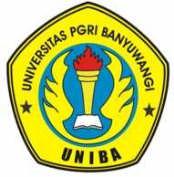 Dosen Pengampu:Hervina Nurullita, S.Pd, M.A.JPROGRAM STUDI PENDIDIKAN SEJARAHFAKULTAS KEGURUAN DAN ILMU PENDIDIKANUNIVERSITAS PGRI BANYUWANGITAHUN 2021RENCANA PEMBELAJARAN SEMESTERRUBRIK PENILAIANRubrik Penilaian IndividuRubrik Penilaian Kerjasama KelompokRubrik Penilaian PresentasiRubrik Penilaian DiskusiRubrik Penilaian ProgramVII.  PENENTUAN NILAI AKHIR MATA KULIAHIndeks penilaian akhir :Penilaian akhir dalam mata kuliah mengikuti ketentuan sebagaimana yang telah diatur dalam Buku Pedoman Akademik, yang menjelaskan mengenai bobot penilaian dari serangkaian kegiatan yang harus dilakukan/ditempuh oleh mahasiswa, yaitu sebagai berikut :Mengetahui,													Banyuwangi, 15 Agustus 2021Kaprodi Pendidikan Sejarah											Pengampu Mata KuliahDhalia Soetopo, M.Pd												Hervina Nurullita, S.Pd, M.A.NIDN. 0724018602												NIDN. 0707088703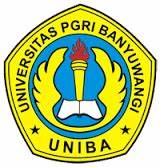 UNIVERSITAS PGRI BANYUWANGI FAKULTAS KEGURUAN DAN ILMU PENDIDIKAN PROGRAM STUDI PENDIDIKAN SEJARAHUNIVERSITAS PGRI BANYUWANGI FAKULTAS KEGURUAN DAN ILMU PENDIDIKAN PROGRAM STUDI PENDIDIKAN SEJARAHUNIVERSITAS PGRI BANYUWANGI FAKULTAS KEGURUAN DAN ILMU PENDIDIKAN PROGRAM STUDI PENDIDIKAN SEJARAHUNIVERSITAS PGRI BANYUWANGI FAKULTAS KEGURUAN DAN ILMU PENDIDIKAN PROGRAM STUDI PENDIDIKAN SEJARAHUNIVERSITAS PGRI BANYUWANGI FAKULTAS KEGURUAN DAN ILMU PENDIDIKAN PROGRAM STUDI PENDIDIKAN SEJARAHUNIVERSITAS PGRI BANYUWANGI FAKULTAS KEGURUAN DAN ILMU PENDIDIKAN PROGRAM STUDI PENDIDIKAN SEJARAHUNIVERSITAS PGRI BANYUWANGI FAKULTAS KEGURUAN DAN ILMU PENDIDIKAN PROGRAM STUDI PENDIDIKAN SEJARAHUNIVERSITAS PGRI BANYUWANGI FAKULTAS KEGURUAN DAN ILMU PENDIDIKAN PROGRAM STUDI PENDIDIKAN SEJARAH KODE DOKUMENRENCANA PEMBELAJARAN SEMESTER (RPS)RENCANA PEMBELAJARAN SEMESTER (RPS)RENCANA PEMBELAJARAN SEMESTER (RPS)RENCANA PEMBELAJARAN SEMESTER (RPS)RENCANA PEMBELAJARAN SEMESTER (RPS)RENCANA PEMBELAJARAN SEMESTER (RPS)RENCANA PEMBELAJARAN SEMESTER (RPS)RENCANA PEMBELAJARAN SEMESTER (RPS)RENCANA PEMBELAJARAN SEMESTER (RPS)RENCANA PEMBELAJARAN SEMESTER (RPS)MATA KULIAH (MK)MATA KULIAH (MK)MATA KULIAH (MK)KODEKODERUMPUN MKBOBOT(sks)SEMESTERTANGGAL PENYUSUNANTANGGAL PENYUSUNANPENGANTAR ILMU PENDIDIKANPENGANTAR ILMU PENDIDIKANPENGANTAR ILMU PENDIDIKAN2515 Agustus 202115 Agustus 2021OTORISASI / PENGESAHANOTORISASI / PENGESAHANOTORISASI / PENGESAHANDosen Pengembang RPSDosen Pengembang RPSDosen Pengembang RPSKoordinator MKKa. ProdiKa. ProdiKa. ProdiOTORISASI / PENGESAHANOTORISASI / PENGESAHANOTORISASI / PENGESAHANHervina Nurullita, S.Pd, M.A.NIDN  0707088703Hervina Nurullita, S.Pd, M.A.NIDN  0707088703Hervina Nurullita, S.Pd, M.A.NIDN  0707088703Dhalia Soetopo, M.PdNIDN. 0724018602Dhalia Soetopo, M.PdNIDN. 0724018602Dhalia Soetopo, M.PdNIDN. 0724018602CAPAIAN PEMBELAJARANCAPAIAN PEMBELAJARANCPL-PRODI YANG DIBEBANKAN PADA MKCPL-PRODI YANG DIBEBANKAN PADA MKCPL-PRODI YANG DIBEBANKAN PADA MKCPL-PRODI YANG DIBEBANKAN PADA MKCPL-PRODI YANG DIBEBANKAN PADA MKCAPAIAN PEMBELAJARANCAPAIAN PEMBELAJARANS1S1Menjungjung tinggi nilai kemanusiaan, moral, dan  etika  Menjungjung tinggi nilai kemanusiaan, moral, dan  etika  Menjungjung tinggi nilai kemanusiaan, moral, dan  etika  Menjungjung tinggi nilai kemanusiaan, moral, dan  etika  Menjungjung tinggi nilai kemanusiaan, moral, dan  etika  Menjungjung tinggi nilai kemanusiaan, moral, dan  etika  CAPAIAN PEMBELAJARANCAPAIAN PEMBELAJARANS2S2Menjunjung tinggi nilai kemanusiaan dalam menjalankan tugas berdasarkan agama, moral dan etikaMenjunjung tinggi nilai kemanusiaan dalam menjalankan tugas berdasarkan agama, moral dan etikaMenjunjung tinggi nilai kemanusiaan dalam menjalankan tugas berdasarkan agama, moral dan etikaMenjunjung tinggi nilai kemanusiaan dalam menjalankan tugas berdasarkan agama, moral dan etikaMenjunjung tinggi nilai kemanusiaan dalam menjalankan tugas berdasarkan agama, moral dan etikaMenjunjung tinggi nilai kemanusiaan dalam menjalankan tugas berdasarkan agama, moral dan etikaCAPAIAN PEMBELAJARANCAPAIAN PEMBELAJARANS3S3Berkontribusi dalam peningkatan mutu kehidupan bermasyarakat, berbangsa, bernegara, dan kemajuan peradaban berdasarkan PancasilaBerkontribusi dalam peningkatan mutu kehidupan bermasyarakat, berbangsa, bernegara, dan kemajuan peradaban berdasarkan PancasilaBerkontribusi dalam peningkatan mutu kehidupan bermasyarakat, berbangsa, bernegara, dan kemajuan peradaban berdasarkan PancasilaBerkontribusi dalam peningkatan mutu kehidupan bermasyarakat, berbangsa, bernegara, dan kemajuan peradaban berdasarkan PancasilaBerkontribusi dalam peningkatan mutu kehidupan bermasyarakat, berbangsa, bernegara, dan kemajuan peradaban berdasarkan PancasilaBerkontribusi dalam peningkatan mutu kehidupan bermasyarakat, berbangsa, bernegara, dan kemajuan peradaban berdasarkan PancasilaCAPAIAN PEMBELAJARANCAPAIAN PEMBELAJARANS4S4Berperan sebagai warga negara yang bangga dan cinta tanah air, memiliki nasionalisme serta rasa tanggungjawab pada negara dan bangsaBerperan sebagai warga negara yang bangga dan cinta tanah air, memiliki nasionalisme serta rasa tanggungjawab pada negara dan bangsaBerperan sebagai warga negara yang bangga dan cinta tanah air, memiliki nasionalisme serta rasa tanggungjawab pada negara dan bangsaBerperan sebagai warga negara yang bangga dan cinta tanah air, memiliki nasionalisme serta rasa tanggungjawab pada negara dan bangsaBerperan sebagai warga negara yang bangga dan cinta tanah air, memiliki nasionalisme serta rasa tanggungjawab pada negara dan bangsaBerperan sebagai warga negara yang bangga dan cinta tanah air, memiliki nasionalisme serta rasa tanggungjawab pada negara dan bangsaCAPAIAN PEMBELAJARANCAPAIAN PEMBELAJARANP1P1Menguasai konsep dan teori sejarah terutama yang berkaitan dengan Sejarah Nasional Indonesia, Filsafat Sejarah, dan Metodologi dan Historiografi Sejarah.Menguasai konsep dan teori sejarah terutama yang berkaitan dengan Sejarah Nasional Indonesia, Filsafat Sejarah, dan Metodologi dan Historiografi Sejarah.Menguasai konsep dan teori sejarah terutama yang berkaitan dengan Sejarah Nasional Indonesia, Filsafat Sejarah, dan Metodologi dan Historiografi Sejarah.Menguasai konsep dan teori sejarah terutama yang berkaitan dengan Sejarah Nasional Indonesia, Filsafat Sejarah, dan Metodologi dan Historiografi Sejarah.Menguasai konsep dan teori sejarah terutama yang berkaitan dengan Sejarah Nasional Indonesia, Filsafat Sejarah, dan Metodologi dan Historiografi Sejarah.Menguasai konsep dan teori sejarah terutama yang berkaitan dengan Sejarah Nasional Indonesia, Filsafat Sejarah, dan Metodologi dan Historiografi Sejarah.CAPAIAN PEMBELAJARANCAPAIAN PEMBELAJARANP6P6Menguasai konsep, prosedur, dan prinsip penulisan karya tulis ilmiah.Menguasai konsep, prosedur, dan prinsip penulisan karya tulis ilmiah.Menguasai konsep, prosedur, dan prinsip penulisan karya tulis ilmiah.Menguasai konsep, prosedur, dan prinsip penulisan karya tulis ilmiah.Menguasai konsep, prosedur, dan prinsip penulisan karya tulis ilmiah.Menguasai konsep, prosedur, dan prinsip penulisan karya tulis ilmiah.CAPAIAN PEMBELAJARANCAPAIAN PEMBELAJARANKU 2KU 2  Mampu menunjukkan kinerja mandiri, bermutu dan terukur  Mampu menunjukkan kinerja mandiri, bermutu dan terukur  Mampu menunjukkan kinerja mandiri, bermutu dan terukur  Mampu menunjukkan kinerja mandiri, bermutu dan terukur  Mampu menunjukkan kinerja mandiri, bermutu dan terukur  Mampu menunjukkan kinerja mandiri, bermutu dan terukurCAPAIAN PEMBELAJARANCAPAIAN PEMBELAJARANKU 10KU 10  Mampu menguasai literasi digital dan terapannya dalam pendidikan sejarah  Mampu menguasai literasi digital dan terapannya dalam pendidikan sejarah  Mampu menguasai literasi digital dan terapannya dalam pendidikan sejarah  Mampu menguasai literasi digital dan terapannya dalam pendidikan sejarah  Mampu menguasai literasi digital dan terapannya dalam pendidikan sejarah  Mampu menguasai literasi digital dan terapannya dalam pendidikan sejarahCAPAIAN PEMBELAJARANCAPAIAN PEMBELAJARANKU 12KU 12Mampu menjadi fasilitator dan sumber belajarMampu menjadi fasilitator dan sumber belajarMampu menjadi fasilitator dan sumber belajarMampu menjadi fasilitator dan sumber belajarMampu menjadi fasilitator dan sumber belajarMampu menjadi fasilitator dan sumber belajarCAPAIAN PEMBELAJARANCAPAIAN PEMBELAJARANKK 5KK 5Mampu mengaplikasikan hukun dan prinsip penulisan sejarah sehingga mampu  merekontruksikan secara kritis, analistis dan imajinatif peristiwa yang terjadi pada lampauMampu mengaplikasikan hukun dan prinsip penulisan sejarah sehingga mampu  merekontruksikan secara kritis, analistis dan imajinatif peristiwa yang terjadi pada lampauMampu mengaplikasikan hukun dan prinsip penulisan sejarah sehingga mampu  merekontruksikan secara kritis, analistis dan imajinatif peristiwa yang terjadi pada lampauMampu mengaplikasikan hukun dan prinsip penulisan sejarah sehingga mampu  merekontruksikan secara kritis, analistis dan imajinatif peristiwa yang terjadi pada lampauMampu mengaplikasikan hukun dan prinsip penulisan sejarah sehingga mampu  merekontruksikan secara kritis, analistis dan imajinatif peristiwa yang terjadi pada lampauMampu mengaplikasikan hukun dan prinsip penulisan sejarah sehingga mampu  merekontruksikan secara kritis, analistis dan imajinatif peristiwa yang terjadi pada lampauDeskripsi Singkat MKDeskripsi Singkat MKMatakuliah Pengantar Pendidikan merupakan matakuliah pengenalan awal tentang teori dan praksis pendidikan secara garis besar dan menyeluruh kepada para mahasiswa calon guru di FKIP UNIBA. Mata kuliah ini dimaksudkan untuk membekali mahasiswa FKIP dengan berbagai: (1) pengetahuan, yang meliputi hakikat manusia dan pendidikan, hubungan antara pendidikan dan proses belajar/pembelajaran, tujuan pendidikan, subjek pendidikan, objek pendidikan, lingkungan pendidikan, sarana-prasarana pendidikan, pandangan tokoh-tokoh pendidikan dunia dan Indonesia, (2) sikap sikap murah hati dan cinta anak didik, memiliki suara hati yang didasari nilai moral, dan (3) keterampilan analisis kritis terhadap persoalan-persoalan pendidikan dalam konteks pendidikan di Indonesia.Matakuliah Pengantar Pendidikan merupakan matakuliah pengenalan awal tentang teori dan praksis pendidikan secara garis besar dan menyeluruh kepada para mahasiswa calon guru di FKIP UNIBA. Mata kuliah ini dimaksudkan untuk membekali mahasiswa FKIP dengan berbagai: (1) pengetahuan, yang meliputi hakikat manusia dan pendidikan, hubungan antara pendidikan dan proses belajar/pembelajaran, tujuan pendidikan, subjek pendidikan, objek pendidikan, lingkungan pendidikan, sarana-prasarana pendidikan, pandangan tokoh-tokoh pendidikan dunia dan Indonesia, (2) sikap sikap murah hati dan cinta anak didik, memiliki suara hati yang didasari nilai moral, dan (3) keterampilan analisis kritis terhadap persoalan-persoalan pendidikan dalam konteks pendidikan di Indonesia.Matakuliah Pengantar Pendidikan merupakan matakuliah pengenalan awal tentang teori dan praksis pendidikan secara garis besar dan menyeluruh kepada para mahasiswa calon guru di FKIP UNIBA. Mata kuliah ini dimaksudkan untuk membekali mahasiswa FKIP dengan berbagai: (1) pengetahuan, yang meliputi hakikat manusia dan pendidikan, hubungan antara pendidikan dan proses belajar/pembelajaran, tujuan pendidikan, subjek pendidikan, objek pendidikan, lingkungan pendidikan, sarana-prasarana pendidikan, pandangan tokoh-tokoh pendidikan dunia dan Indonesia, (2) sikap sikap murah hati dan cinta anak didik, memiliki suara hati yang didasari nilai moral, dan (3) keterampilan analisis kritis terhadap persoalan-persoalan pendidikan dalam konteks pendidikan di Indonesia.Matakuliah Pengantar Pendidikan merupakan matakuliah pengenalan awal tentang teori dan praksis pendidikan secara garis besar dan menyeluruh kepada para mahasiswa calon guru di FKIP UNIBA. Mata kuliah ini dimaksudkan untuk membekali mahasiswa FKIP dengan berbagai: (1) pengetahuan, yang meliputi hakikat manusia dan pendidikan, hubungan antara pendidikan dan proses belajar/pembelajaran, tujuan pendidikan, subjek pendidikan, objek pendidikan, lingkungan pendidikan, sarana-prasarana pendidikan, pandangan tokoh-tokoh pendidikan dunia dan Indonesia, (2) sikap sikap murah hati dan cinta anak didik, memiliki suara hati yang didasari nilai moral, dan (3) keterampilan analisis kritis terhadap persoalan-persoalan pendidikan dalam konteks pendidikan di Indonesia.Matakuliah Pengantar Pendidikan merupakan matakuliah pengenalan awal tentang teori dan praksis pendidikan secara garis besar dan menyeluruh kepada para mahasiswa calon guru di FKIP UNIBA. Mata kuliah ini dimaksudkan untuk membekali mahasiswa FKIP dengan berbagai: (1) pengetahuan, yang meliputi hakikat manusia dan pendidikan, hubungan antara pendidikan dan proses belajar/pembelajaran, tujuan pendidikan, subjek pendidikan, objek pendidikan, lingkungan pendidikan, sarana-prasarana pendidikan, pandangan tokoh-tokoh pendidikan dunia dan Indonesia, (2) sikap sikap murah hati dan cinta anak didik, memiliki suara hati yang didasari nilai moral, dan (3) keterampilan analisis kritis terhadap persoalan-persoalan pendidikan dalam konteks pendidikan di Indonesia.Matakuliah Pengantar Pendidikan merupakan matakuliah pengenalan awal tentang teori dan praksis pendidikan secara garis besar dan menyeluruh kepada para mahasiswa calon guru di FKIP UNIBA. Mata kuliah ini dimaksudkan untuk membekali mahasiswa FKIP dengan berbagai: (1) pengetahuan, yang meliputi hakikat manusia dan pendidikan, hubungan antara pendidikan dan proses belajar/pembelajaran, tujuan pendidikan, subjek pendidikan, objek pendidikan, lingkungan pendidikan, sarana-prasarana pendidikan, pandangan tokoh-tokoh pendidikan dunia dan Indonesia, (2) sikap sikap murah hati dan cinta anak didik, memiliki suara hati yang didasari nilai moral, dan (3) keterampilan analisis kritis terhadap persoalan-persoalan pendidikan dalam konteks pendidikan di Indonesia.Matakuliah Pengantar Pendidikan merupakan matakuliah pengenalan awal tentang teori dan praksis pendidikan secara garis besar dan menyeluruh kepada para mahasiswa calon guru di FKIP UNIBA. Mata kuliah ini dimaksudkan untuk membekali mahasiswa FKIP dengan berbagai: (1) pengetahuan, yang meliputi hakikat manusia dan pendidikan, hubungan antara pendidikan dan proses belajar/pembelajaran, tujuan pendidikan, subjek pendidikan, objek pendidikan, lingkungan pendidikan, sarana-prasarana pendidikan, pandangan tokoh-tokoh pendidikan dunia dan Indonesia, (2) sikap sikap murah hati dan cinta anak didik, memiliki suara hati yang didasari nilai moral, dan (3) keterampilan analisis kritis terhadap persoalan-persoalan pendidikan dalam konteks pendidikan di Indonesia.Matakuliah Pengantar Pendidikan merupakan matakuliah pengenalan awal tentang teori dan praksis pendidikan secara garis besar dan menyeluruh kepada para mahasiswa calon guru di FKIP UNIBA. Mata kuliah ini dimaksudkan untuk membekali mahasiswa FKIP dengan berbagai: (1) pengetahuan, yang meliputi hakikat manusia dan pendidikan, hubungan antara pendidikan dan proses belajar/pembelajaran, tujuan pendidikan, subjek pendidikan, objek pendidikan, lingkungan pendidikan, sarana-prasarana pendidikan, pandangan tokoh-tokoh pendidikan dunia dan Indonesia, (2) sikap sikap murah hati dan cinta anak didik, memiliki suara hati yang didasari nilai moral, dan (3) keterampilan analisis kritis terhadap persoalan-persoalan pendidikan dalam konteks pendidikan di Indonesia.Tujuan Mata Kuliah Tujuan Mata Kuliah Tujuan pembelajaran utama dari mata kuliah ini adalah mahasiswa mampu mengintegrasikannya pemahaman ilmu pendidikan dengan nilai-nilai sosio-kultural untuk menjalankan aktivitas pembelajaran dan pendidikan secara menyeluruh dan bertanggung jawab dengan dilandasi oleh sikap murah hati dan cinta anak didik.Tujuan pembelajaran utama dari mata kuliah ini adalah mahasiswa mampu mengintegrasikannya pemahaman ilmu pendidikan dengan nilai-nilai sosio-kultural untuk menjalankan aktivitas pembelajaran dan pendidikan secara menyeluruh dan bertanggung jawab dengan dilandasi oleh sikap murah hati dan cinta anak didik.Tujuan pembelajaran utama dari mata kuliah ini adalah mahasiswa mampu mengintegrasikannya pemahaman ilmu pendidikan dengan nilai-nilai sosio-kultural untuk menjalankan aktivitas pembelajaran dan pendidikan secara menyeluruh dan bertanggung jawab dengan dilandasi oleh sikap murah hati dan cinta anak didik.Tujuan pembelajaran utama dari mata kuliah ini adalah mahasiswa mampu mengintegrasikannya pemahaman ilmu pendidikan dengan nilai-nilai sosio-kultural untuk menjalankan aktivitas pembelajaran dan pendidikan secara menyeluruh dan bertanggung jawab dengan dilandasi oleh sikap murah hati dan cinta anak didik.Tujuan pembelajaran utama dari mata kuliah ini adalah mahasiswa mampu mengintegrasikannya pemahaman ilmu pendidikan dengan nilai-nilai sosio-kultural untuk menjalankan aktivitas pembelajaran dan pendidikan secara menyeluruh dan bertanggung jawab dengan dilandasi oleh sikap murah hati dan cinta anak didik.Tujuan pembelajaran utama dari mata kuliah ini adalah mahasiswa mampu mengintegrasikannya pemahaman ilmu pendidikan dengan nilai-nilai sosio-kultural untuk menjalankan aktivitas pembelajaran dan pendidikan secara menyeluruh dan bertanggung jawab dengan dilandasi oleh sikap murah hati dan cinta anak didik.Tujuan pembelajaran utama dari mata kuliah ini adalah mahasiswa mampu mengintegrasikannya pemahaman ilmu pendidikan dengan nilai-nilai sosio-kultural untuk menjalankan aktivitas pembelajaran dan pendidikan secara menyeluruh dan bertanggung jawab dengan dilandasi oleh sikap murah hati dan cinta anak didik.Tujuan pembelajaran utama dari mata kuliah ini adalah mahasiswa mampu mengintegrasikannya pemahaman ilmu pendidikan dengan nilai-nilai sosio-kultural untuk menjalankan aktivitas pembelajaran dan pendidikan secara menyeluruh dan bertanggung jawab dengan dilandasi oleh sikap murah hati dan cinta anak didik.Bahan Kajian: Materi PembelajaranBahan Kajian: Materi PembelajaranManusia dan pendidikanHakikat pendidikan dan pembelajaranTujuan pendidikan, subjek pendidikan, objek,  lingkungan pendidikan, dan sarana-prasarana pendidikanBelajar dari tokoh-tokoh pendidikan tentang implementasi pendidikanMasalah-masalah aktual pendidikan di indonesiaManusia dan pendidikanHakikat pendidikan dan pembelajaranTujuan pendidikan, subjek pendidikan, objek,  lingkungan pendidikan, dan sarana-prasarana pendidikanBelajar dari tokoh-tokoh pendidikan tentang implementasi pendidikanMasalah-masalah aktual pendidikan di indonesiaManusia dan pendidikanHakikat pendidikan dan pembelajaranTujuan pendidikan, subjek pendidikan, objek,  lingkungan pendidikan, dan sarana-prasarana pendidikanBelajar dari tokoh-tokoh pendidikan tentang implementasi pendidikanMasalah-masalah aktual pendidikan di indonesiaManusia dan pendidikanHakikat pendidikan dan pembelajaranTujuan pendidikan, subjek pendidikan, objek,  lingkungan pendidikan, dan sarana-prasarana pendidikanBelajar dari tokoh-tokoh pendidikan tentang implementasi pendidikanMasalah-masalah aktual pendidikan di indonesiaManusia dan pendidikanHakikat pendidikan dan pembelajaranTujuan pendidikan, subjek pendidikan, objek,  lingkungan pendidikan, dan sarana-prasarana pendidikanBelajar dari tokoh-tokoh pendidikan tentang implementasi pendidikanMasalah-masalah aktual pendidikan di indonesiaManusia dan pendidikanHakikat pendidikan dan pembelajaranTujuan pendidikan, subjek pendidikan, objek,  lingkungan pendidikan, dan sarana-prasarana pendidikanBelajar dari tokoh-tokoh pendidikan tentang implementasi pendidikanMasalah-masalah aktual pendidikan di indonesiaManusia dan pendidikanHakikat pendidikan dan pembelajaranTujuan pendidikan, subjek pendidikan, objek,  lingkungan pendidikan, dan sarana-prasarana pendidikanBelajar dari tokoh-tokoh pendidikan tentang implementasi pendidikanMasalah-masalah aktual pendidikan di indonesiaManusia dan pendidikanHakikat pendidikan dan pembelajaranTujuan pendidikan, subjek pendidikan, objek,  lingkungan pendidikan, dan sarana-prasarana pendidikanBelajar dari tokoh-tokoh pendidikan tentang implementasi pendidikanMasalah-masalah aktual pendidikan di indonesiaMetode Metode  Strategi : Contextual Teaching Learning/CTLMetode: Ceramah, Tanya  jawab  dan  diskusi  Strategi : Contextual Teaching Learning/CTLMetode: Ceramah, Tanya  jawab  dan  diskusi  Strategi : Contextual Teaching Learning/CTLMetode: Ceramah, Tanya  jawab  dan  diskusi  Strategi : Contextual Teaching Learning/CTLMetode: Ceramah, Tanya  jawab  dan  diskusi  Strategi : Contextual Teaching Learning/CTLMetode: Ceramah, Tanya  jawab  dan  diskusi  Strategi : Contextual Teaching Learning/CTLMetode: Ceramah, Tanya  jawab  dan  diskusi  Strategi : Contextual Teaching Learning/CTLMetode: Ceramah, Tanya  jawab  dan  diskusi  Strategi : Contextual Teaching Learning/CTLMetode: Ceramah, Tanya  jawab  dan  diskusi Tugas Tugas Tugas individu, Tugas kelompok, unjuk kerja  Tugas Tambahan: bila diperlukan, tergantung keperluan, misalnya mahasiswa memerlukan remidiasi.Tugas individu, Tugas kelompok, unjuk kerja  Tugas Tambahan: bila diperlukan, tergantung keperluan, misalnya mahasiswa memerlukan remidiasi.Tugas individu, Tugas kelompok, unjuk kerja  Tugas Tambahan: bila diperlukan, tergantung keperluan, misalnya mahasiswa memerlukan remidiasi.Tugas individu, Tugas kelompok, unjuk kerja  Tugas Tambahan: bila diperlukan, tergantung keperluan, misalnya mahasiswa memerlukan remidiasi.Tugas individu, Tugas kelompok, unjuk kerja  Tugas Tambahan: bila diperlukan, tergantung keperluan, misalnya mahasiswa memerlukan remidiasi.Tugas individu, Tugas kelompok, unjuk kerja  Tugas Tambahan: bila diperlukan, tergantung keperluan, misalnya mahasiswa memerlukan remidiasi.Tugas individu, Tugas kelompok, unjuk kerja  Tugas Tambahan: bila diperlukan, tergantung keperluan, misalnya mahasiswa memerlukan remidiasi.Tugas individu, Tugas kelompok, unjuk kerja  Tugas Tambahan: bila diperlukan, tergantung keperluan, misalnya mahasiswa memerlukan remidiasi.Media Media  Buku sumber, Arsip, Koran dan Majalah yang sejaman Buku sumber, Arsip, Koran dan Majalah yang sejaman Buku sumber, Arsip, Koran dan Majalah yang sejaman Buku sumber, Arsip, Koran dan Majalah yang sejaman Buku sumber, Arsip, Koran dan Majalah yang sejaman Buku sumber, Arsip, Koran dan Majalah yang sejaman Buku sumber, Arsip, Koran dan Majalah yang sejaman Buku sumber, Arsip, Koran dan Majalah yang sejamanEvaluasiEvaluasi Evaluasi pembelajaran dilakukan melalui kehadiran, tugas, laporan bab/buku, UTS dan UAS. Evaluasi pembelajaran dilakukan melalui kehadiran, tugas, laporan bab/buku, UTS dan UAS. Evaluasi pembelajaran dilakukan melalui kehadiran, tugas, laporan bab/buku, UTS dan UAS. Evaluasi pembelajaran dilakukan melalui kehadiran, tugas, laporan bab/buku, UTS dan UAS. Evaluasi pembelajaran dilakukan melalui kehadiran, tugas, laporan bab/buku, UTS dan UAS. Evaluasi pembelajaran dilakukan melalui kehadiran, tugas, laporan bab/buku, UTS dan UAS. Evaluasi pembelajaran dilakukan melalui kehadiran, tugas, laporan bab/buku, UTS dan UAS. Evaluasi pembelajaran dilakukan melalui kehadiran, tugas, laporan bab/buku, UTS dan UAS.PustakaPustakaDriyarkara, N. (1991). Driyarkartatentang Pendidikan. Yogyakarta: Kanisius.------------------ . (1980).Driyarkara tentang Manusia: Kumpulan Karangan.Yogyakarta: Kanisius.Dewantara, K. H. (1961). Bagian Pertama: Pendidikan. Yogyakarta: Taman Siswa. Dewey, J. (2004). Democracy and Education. Mineola: Dover.Drost, J, SJ.(2005).Dari KBK Sampai MBS.Jakarta: Penerbit Buku Kompas.Freire, P. (1985). Pendidikan Kaum Tertindas. Jakarta: LP3ES. Froebel, F. (2005).  The Education Of Man. New York: Dover Publications.Gardner, H. (2003). Multiple Intelligences, Kecerdasan Majemuk, Teori dalam Praktek. Batam Centre: Interaksara.Goleman, D. (2006). Emotional Intelligence, Kecerdasan Emosional, Mengapa EI Lebih Penting daripada IQ. Jakarta: Gramedia.Herbart, J. F. (1893). The Science Of Education. Boston: D.C. Heath & Co.Lillard, A. S. (2005). Montessori, The Science Behind The Genius. Oxford: Oxford University Press.Montessori, M. (2002). The Montessori Method. New York: Dover Publications.Sastrapratedja, M, SJ.(2001).Pendidikan Sebagai Humanisasi. Yogyakarta: Penerbitan Universitas Sanata Dharma.Suparno, P. (2001). Teori Perkembangan Kognitif Jean Piaget. Yogyakarta: Kanisius.Supratiknya, A. (2002). Service Learning, Belajar dari Konteks Kehidupan Masyarakat: Paradigma Embelajaran Berbasis Problem, mempertemukan Jean Piaget dan Lev Vygotsky. Yogyakarta: USD.Tanlain, W. (1989).Dasar-dasar Ilmu Pendidikan. Jakarta: PT Gramedia.Zohar, Danah & Marshall, I. (2000).SQ: Memanfaatkan Kecerdasan Spiritual dalam Berpikir Integralistik dan Holistik untuk Memaknai Kehidupan, Bandung: Penerbit Mizan. Driyarkara, N. (1991). Driyarkartatentang Pendidikan. Yogyakarta: Kanisius.------------------ . (1980).Driyarkara tentang Manusia: Kumpulan Karangan.Yogyakarta: Kanisius.Dewantara, K. H. (1961). Bagian Pertama: Pendidikan. Yogyakarta: Taman Siswa. Dewey, J. (2004). Democracy and Education. Mineola: Dover.Drost, J, SJ.(2005).Dari KBK Sampai MBS.Jakarta: Penerbit Buku Kompas.Freire, P. (1985). Pendidikan Kaum Tertindas. Jakarta: LP3ES. Froebel, F. (2005).  The Education Of Man. New York: Dover Publications.Gardner, H. (2003). Multiple Intelligences, Kecerdasan Majemuk, Teori dalam Praktek. Batam Centre: Interaksara.Goleman, D. (2006). Emotional Intelligence, Kecerdasan Emosional, Mengapa EI Lebih Penting daripada IQ. Jakarta: Gramedia.Herbart, J. F. (1893). The Science Of Education. Boston: D.C. Heath & Co.Lillard, A. S. (2005). Montessori, The Science Behind The Genius. Oxford: Oxford University Press.Montessori, M. (2002). The Montessori Method. New York: Dover Publications.Sastrapratedja, M, SJ.(2001).Pendidikan Sebagai Humanisasi. Yogyakarta: Penerbitan Universitas Sanata Dharma.Suparno, P. (2001). Teori Perkembangan Kognitif Jean Piaget. Yogyakarta: Kanisius.Supratiknya, A. (2002). Service Learning, Belajar dari Konteks Kehidupan Masyarakat: Paradigma Embelajaran Berbasis Problem, mempertemukan Jean Piaget dan Lev Vygotsky. Yogyakarta: USD.Tanlain, W. (1989).Dasar-dasar Ilmu Pendidikan. Jakarta: PT Gramedia.Zohar, Danah & Marshall, I. (2000).SQ: Memanfaatkan Kecerdasan Spiritual dalam Berpikir Integralistik dan Holistik untuk Memaknai Kehidupan, Bandung: Penerbit Mizan. Driyarkara, N. (1991). Driyarkartatentang Pendidikan. Yogyakarta: Kanisius.------------------ . (1980).Driyarkara tentang Manusia: Kumpulan Karangan.Yogyakarta: Kanisius.Dewantara, K. H. (1961). Bagian Pertama: Pendidikan. Yogyakarta: Taman Siswa. Dewey, J. (2004). Democracy and Education. Mineola: Dover.Drost, J, SJ.(2005).Dari KBK Sampai MBS.Jakarta: Penerbit Buku Kompas.Freire, P. (1985). Pendidikan Kaum Tertindas. Jakarta: LP3ES. Froebel, F. (2005).  The Education Of Man. New York: Dover Publications.Gardner, H. (2003). Multiple Intelligences, Kecerdasan Majemuk, Teori dalam Praktek. Batam Centre: Interaksara.Goleman, D. (2006). Emotional Intelligence, Kecerdasan Emosional, Mengapa EI Lebih Penting daripada IQ. Jakarta: Gramedia.Herbart, J. F. (1893). The Science Of Education. Boston: D.C. Heath & Co.Lillard, A. S. (2005). Montessori, The Science Behind The Genius. Oxford: Oxford University Press.Montessori, M. (2002). The Montessori Method. New York: Dover Publications.Sastrapratedja, M, SJ.(2001).Pendidikan Sebagai Humanisasi. Yogyakarta: Penerbitan Universitas Sanata Dharma.Suparno, P. (2001). Teori Perkembangan Kognitif Jean Piaget. Yogyakarta: Kanisius.Supratiknya, A. (2002). Service Learning, Belajar dari Konteks Kehidupan Masyarakat: Paradigma Embelajaran Berbasis Problem, mempertemukan Jean Piaget dan Lev Vygotsky. Yogyakarta: USD.Tanlain, W. (1989).Dasar-dasar Ilmu Pendidikan. Jakarta: PT Gramedia.Zohar, Danah & Marshall, I. (2000).SQ: Memanfaatkan Kecerdasan Spiritual dalam Berpikir Integralistik dan Holistik untuk Memaknai Kehidupan, Bandung: Penerbit Mizan. Driyarkara, N. (1991). Driyarkartatentang Pendidikan. Yogyakarta: Kanisius.------------------ . (1980).Driyarkara tentang Manusia: Kumpulan Karangan.Yogyakarta: Kanisius.Dewantara, K. H. (1961). Bagian Pertama: Pendidikan. Yogyakarta: Taman Siswa. Dewey, J. (2004). Democracy and Education. Mineola: Dover.Drost, J, SJ.(2005).Dari KBK Sampai MBS.Jakarta: Penerbit Buku Kompas.Freire, P. (1985). Pendidikan Kaum Tertindas. Jakarta: LP3ES. Froebel, F. (2005).  The Education Of Man. New York: Dover Publications.Gardner, H. (2003). Multiple Intelligences, Kecerdasan Majemuk, Teori dalam Praktek. Batam Centre: Interaksara.Goleman, D. (2006). Emotional Intelligence, Kecerdasan Emosional, Mengapa EI Lebih Penting daripada IQ. Jakarta: Gramedia.Herbart, J. F. (1893). The Science Of Education. Boston: D.C. Heath & Co.Lillard, A. S. (2005). Montessori, The Science Behind The Genius. Oxford: Oxford University Press.Montessori, M. (2002). The Montessori Method. New York: Dover Publications.Sastrapratedja, M, SJ.(2001).Pendidikan Sebagai Humanisasi. Yogyakarta: Penerbitan Universitas Sanata Dharma.Suparno, P. (2001). Teori Perkembangan Kognitif Jean Piaget. Yogyakarta: Kanisius.Supratiknya, A. (2002). Service Learning, Belajar dari Konteks Kehidupan Masyarakat: Paradigma Embelajaran Berbasis Problem, mempertemukan Jean Piaget dan Lev Vygotsky. Yogyakarta: USD.Tanlain, W. (1989).Dasar-dasar Ilmu Pendidikan. Jakarta: PT Gramedia.Zohar, Danah & Marshall, I. (2000).SQ: Memanfaatkan Kecerdasan Spiritual dalam Berpikir Integralistik dan Holistik untuk Memaknai Kehidupan, Bandung: Penerbit Mizan. Driyarkara, N. (1991). Driyarkartatentang Pendidikan. Yogyakarta: Kanisius.------------------ . (1980).Driyarkara tentang Manusia: Kumpulan Karangan.Yogyakarta: Kanisius.Dewantara, K. H. (1961). Bagian Pertama: Pendidikan. Yogyakarta: Taman Siswa. Dewey, J. (2004). Democracy and Education. Mineola: Dover.Drost, J, SJ.(2005).Dari KBK Sampai MBS.Jakarta: Penerbit Buku Kompas.Freire, P. (1985). Pendidikan Kaum Tertindas. Jakarta: LP3ES. Froebel, F. (2005).  The Education Of Man. New York: Dover Publications.Gardner, H. (2003). Multiple Intelligences, Kecerdasan Majemuk, Teori dalam Praktek. Batam Centre: Interaksara.Goleman, D. (2006). Emotional Intelligence, Kecerdasan Emosional, Mengapa EI Lebih Penting daripada IQ. Jakarta: Gramedia.Herbart, J. F. (1893). The Science Of Education. Boston: D.C. Heath & Co.Lillard, A. S. (2005). Montessori, The Science Behind The Genius. Oxford: Oxford University Press.Montessori, M. (2002). The Montessori Method. New York: Dover Publications.Sastrapratedja, M, SJ.(2001).Pendidikan Sebagai Humanisasi. Yogyakarta: Penerbitan Universitas Sanata Dharma.Suparno, P. (2001). Teori Perkembangan Kognitif Jean Piaget. Yogyakarta: Kanisius.Supratiknya, A. (2002). Service Learning, Belajar dari Konteks Kehidupan Masyarakat: Paradigma Embelajaran Berbasis Problem, mempertemukan Jean Piaget dan Lev Vygotsky. Yogyakarta: USD.Tanlain, W. (1989).Dasar-dasar Ilmu Pendidikan. Jakarta: PT Gramedia.Zohar, Danah & Marshall, I. (2000).SQ: Memanfaatkan Kecerdasan Spiritual dalam Berpikir Integralistik dan Holistik untuk Memaknai Kehidupan, Bandung: Penerbit Mizan. Driyarkara, N. (1991). Driyarkartatentang Pendidikan. Yogyakarta: Kanisius.------------------ . (1980).Driyarkara tentang Manusia: Kumpulan Karangan.Yogyakarta: Kanisius.Dewantara, K. H. (1961). Bagian Pertama: Pendidikan. Yogyakarta: Taman Siswa. Dewey, J. (2004). Democracy and Education. Mineola: Dover.Drost, J, SJ.(2005).Dari KBK Sampai MBS.Jakarta: Penerbit Buku Kompas.Freire, P. (1985). Pendidikan Kaum Tertindas. Jakarta: LP3ES. Froebel, F. (2005).  The Education Of Man. New York: Dover Publications.Gardner, H. (2003). Multiple Intelligences, Kecerdasan Majemuk, Teori dalam Praktek. Batam Centre: Interaksara.Goleman, D. (2006). Emotional Intelligence, Kecerdasan Emosional, Mengapa EI Lebih Penting daripada IQ. Jakarta: Gramedia.Herbart, J. F. (1893). The Science Of Education. Boston: D.C. Heath & Co.Lillard, A. S. (2005). Montessori, The Science Behind The Genius. Oxford: Oxford University Press.Montessori, M. (2002). The Montessori Method. New York: Dover Publications.Sastrapratedja, M, SJ.(2001).Pendidikan Sebagai Humanisasi. Yogyakarta: Penerbitan Universitas Sanata Dharma.Suparno, P. (2001). Teori Perkembangan Kognitif Jean Piaget. Yogyakarta: Kanisius.Supratiknya, A. (2002). Service Learning, Belajar dari Konteks Kehidupan Masyarakat: Paradigma Embelajaran Berbasis Problem, mempertemukan Jean Piaget dan Lev Vygotsky. Yogyakarta: USD.Tanlain, W. (1989).Dasar-dasar Ilmu Pendidikan. Jakarta: PT Gramedia.Zohar, Danah & Marshall, I. (2000).SQ: Memanfaatkan Kecerdasan Spiritual dalam Berpikir Integralistik dan Holistik untuk Memaknai Kehidupan, Bandung: Penerbit Mizan. Driyarkara, N. (1991). Driyarkartatentang Pendidikan. Yogyakarta: Kanisius.------------------ . (1980).Driyarkara tentang Manusia: Kumpulan Karangan.Yogyakarta: Kanisius.Dewantara, K. H. (1961). Bagian Pertama: Pendidikan. Yogyakarta: Taman Siswa. Dewey, J. (2004). Democracy and Education. Mineola: Dover.Drost, J, SJ.(2005).Dari KBK Sampai MBS.Jakarta: Penerbit Buku Kompas.Freire, P. (1985). Pendidikan Kaum Tertindas. Jakarta: LP3ES. Froebel, F. (2005).  The Education Of Man. New York: Dover Publications.Gardner, H. (2003). Multiple Intelligences, Kecerdasan Majemuk, Teori dalam Praktek. Batam Centre: Interaksara.Goleman, D. (2006). Emotional Intelligence, Kecerdasan Emosional, Mengapa EI Lebih Penting daripada IQ. Jakarta: Gramedia.Herbart, J. F. (1893). The Science Of Education. Boston: D.C. Heath & Co.Lillard, A. S. (2005). Montessori, The Science Behind The Genius. Oxford: Oxford University Press.Montessori, M. (2002). The Montessori Method. New York: Dover Publications.Sastrapratedja, M, SJ.(2001).Pendidikan Sebagai Humanisasi. Yogyakarta: Penerbitan Universitas Sanata Dharma.Suparno, P. (2001). Teori Perkembangan Kognitif Jean Piaget. Yogyakarta: Kanisius.Supratiknya, A. (2002). Service Learning, Belajar dari Konteks Kehidupan Masyarakat: Paradigma Embelajaran Berbasis Problem, mempertemukan Jean Piaget dan Lev Vygotsky. Yogyakarta: USD.Tanlain, W. (1989).Dasar-dasar Ilmu Pendidikan. Jakarta: PT Gramedia.Zohar, Danah & Marshall, I. (2000).SQ: Memanfaatkan Kecerdasan Spiritual dalam Berpikir Integralistik dan Holistik untuk Memaknai Kehidupan, Bandung: Penerbit Mizan. Driyarkara, N. (1991). Driyarkartatentang Pendidikan. Yogyakarta: Kanisius.------------------ . (1980).Driyarkara tentang Manusia: Kumpulan Karangan.Yogyakarta: Kanisius.Dewantara, K. H. (1961). Bagian Pertama: Pendidikan. Yogyakarta: Taman Siswa. Dewey, J. (2004). Democracy and Education. Mineola: Dover.Drost, J, SJ.(2005).Dari KBK Sampai MBS.Jakarta: Penerbit Buku Kompas.Freire, P. (1985). Pendidikan Kaum Tertindas. Jakarta: LP3ES. Froebel, F. (2005).  The Education Of Man. New York: Dover Publications.Gardner, H. (2003). Multiple Intelligences, Kecerdasan Majemuk, Teori dalam Praktek. Batam Centre: Interaksara.Goleman, D. (2006). Emotional Intelligence, Kecerdasan Emosional, Mengapa EI Lebih Penting daripada IQ. Jakarta: Gramedia.Herbart, J. F. (1893). The Science Of Education. Boston: D.C. Heath & Co.Lillard, A. S. (2005). Montessori, The Science Behind The Genius. Oxford: Oxford University Press.Montessori, M. (2002). The Montessori Method. New York: Dover Publications.Sastrapratedja, M, SJ.(2001).Pendidikan Sebagai Humanisasi. Yogyakarta: Penerbitan Universitas Sanata Dharma.Suparno, P. (2001). Teori Perkembangan Kognitif Jean Piaget. Yogyakarta: Kanisius.Supratiknya, A. (2002). Service Learning, Belajar dari Konteks Kehidupan Masyarakat: Paradigma Embelajaran Berbasis Problem, mempertemukan Jean Piaget dan Lev Vygotsky. Yogyakarta: USD.Tanlain, W. (1989).Dasar-dasar Ilmu Pendidikan. Jakarta: PT Gramedia.Zohar, Danah & Marshall, I. (2000).SQ: Memanfaatkan Kecerdasan Spiritual dalam Berpikir Integralistik dan Holistik untuk Memaknai Kehidupan, Bandung: Penerbit Mizan. Dosen PengampuDosen Pengampu Hervina Nurullita, S.Pd, M.A. Hervina Nurullita, S.Pd, M.A. Hervina Nurullita, S.Pd, M.A. Hervina Nurullita, S.Pd, M.A. Hervina Nurullita, S.Pd, M.A. Hervina Nurullita, S.Pd, M.A. Hervina Nurullita, S.Pd, M.A. Hervina Nurullita, S.Pd, M.A.Mata Kuliah SyaratMata Kuliah Syarat - - - - - - - -(1)MINGGU KE(2)KEMAMPUAN AKHIR YANG DIHARAPKAN(3)BAHAN KAJIAN(4)METODE PEMBELAJARAN(5)WAKTU(6)PENGALAMAN BELAJAR MAHASISWA(7)KRITERIA PENILAIAN DAN INDIKATOR(8)BOBOT NILAI1Hard skillsMengidentifikasi letak keluhuran martabat manusia dibanding hewan dan makhluk hidup lainnya (C2).Menjelaskan perbedaan standar keutuhan manusia dan keutuhan hewan serta implikasinya dalam berperilaku (C2)Menjelaskan mengapa pendidikan mutlak diperlukan oleh manusia dan tidak diperlukan oleh hewan (C2)Menunjukkan landasan filosofis dan ilmiah penyelenggaraan pendidikan sekolah bagi manusia (C2)Menjelaskan fungsi individual dan fungsi sosial pendidikan bagi (C2) kehidupan manusia.Soft skillsMemiliki sikap terbuka pada konsep-konsep baru tentang pendidikan Memiliki sikap teliti/cermat/kritis dalam menganalisis dan mengidentifikasi konsep-konsep tentang pendidikan berdasar fenomena dalam kehidupan nyata.Memiliki kepekaan/ketepatan dalam menemukan/memilih kata kunci yang terkait dengan pengertian (definisi) tentang mendidik yang sesuai dengan paradigma yang benar (baru).Bekerjasama dengan teman lain dalam kelompok.Menerapkan sikap kritis, cermat, teliti dalam diskusi kelas.MANUSIA DAN PENDIDIKANFenomena pendidikan dalam hidup manusiaHakikat manusia dan pentingnya pendidikan bagi manusia.Landasan filosofis dan ilmiah penyelenggaraan pendidikan sekolah.Fungsi  individual dan fungsi sosial pendidikan bagi kehidupan manusia.Cooperative learning100 menitMahasiswa diajak untuk melihat konteks dirinya sekarang sebagai calon pendidik yang perlu mengenal dunia pendidikan: pengertian pendidikan, alasan mengapa anak manusia perlu dididik, tujuan pendidikan, bagaimana pendidikan mesti dilaksanakan, melihat fenomena pendidikan, dan apa yang khas pada manusia.Mahasiswa diajak masuk dalam kelompok untuk menggali pengetahuan tentang pengertian “pendidikan” dengan mendiskusikan beberapa kasus (pendidikan di STPDN, pendidikan teroris, pendidikan copet, pendidikan gajah di Lampung, dan pendidikan di UNIBA).Menumbuhkan kesadaran dan niat untuk mendidik anak-anak manusia dengan benar (sesuai hakikat “mendidik”), karena tanpa pendidikan mereka tidak akan dapat memanusia.Kejelasan, kecermatan dan kekritisan analisis,ketepatan dalam menjelaskan keluhuran martabat manusia, mengapa pendidikan diperlukan manusia, landasann filosofis dan ilmiah penyelenggaraan pendidikan sekolah, fungsi individual dan sosial pendidikan.15%2-4Hard skillsMenjelaskan hakikat pendidikan sebagaiperbuatan fundamental (C2)Menjelaskan proses pendidikan  sebagai pemanusiaan manusia muda  melalui hominisasi dan humanisasi (C2).Menunjukkan kaitan antara proses belajar dan proses pembelajaran (C2)Menunjukkan kaitan antara proses pendidikan dan proses pembelajaran (C2)Membandingkan proses pendidikan dalam paradigma lama dengan paradigma baru (C3).Menjelaskan tiga ranah hasil belajar (C2).Menunjukkan perbedaan antara pengajaran - pelatihan - pembimbingan (C3).Soft skillsMemiliki sikap terbuka pada konsep tentang pendidikan Memiliki sikap teliti/cermat/kritis dalam menganalisis dan mengidentifikasi konsep-konsep tentang pendidikan berdasar fenomena dalam kehidupan nyata.Menerapkan sikap kritis, cermat, teliti dalam menuliskan refleksi di akhir kuliah.Bekerjasama dengan teman lain dalam kelompok.HAKIKAT PENDIDIKAN DAN PEMBELAJARANHakikat pendidikan berdasar filsafat pendidikan, Driyarkara .Hubungan antara pendidikan dengan:Proses belajar dan  proses pembelajaran, Pengajaran (mengajar), pelatihan (melatih), dan pembimbingan/pembinaan (membimbing/ membina).Cooperative learning3 x 100 menit (Mahasiswa dihadapkan pada konteks bagaimana pendidikan dijalankan, baik di sekolah (pendidikan formal) maupun di dalam keluarga (pendidikan informal) dan di masyarakat (pendidikan nonformal), Apa kaitan antara proses pendidikan, belajar, dan pembelajaran, tujuan final seluruh proses pendidikan, subjek dalam pendidikan dan perannya, fungsi pendidikan formal, informal, dan nonformal. Mahasiswa diajak untuk mengamati video (atau suatu cerita) tentang proses pendidikan yang dijalankan oleh guru di suatu sekolah, kemudian diajak masuk dalam kelompok untuk mendiskusikan dan merenungkan apa yang dilakukan oleh siswa, guru, dan peran guru, apakah siswa mengalami proses belajar, pembelajaran,apakah proses pembelajaran sama dengan proses pendidikan, apakah “mengajar” sama dengan “mendidik”,apa tujuan  pendidikan,apa peran penting sekolah (pendidikan formal),keluarga (pendidikan informal),masyarakat (pendidikan nonformal).Menumbuhkan kesadaran dan niat untuk dapat melaksanakan pembelajaran yang mendidik. Menanggapi kasus pembelajaran yang didominasi oleh guru dengan banyak ceramah. Memberi contoh pembelajaran yang mendidik. Mengidentifikasi macam-macam lingkungan pendidikan dan fungsi masing-masing dalam pencapaian tujuan pendidikan.Ketepatan penjelasan dan analisis hakikat pendidikan, proses pendidikan sebagai pemanusiaan manusia, keterkaitan belajar, pembelajaran, pelatihan dan pembimbingan.10%5-7Hard skillsMemberikan contoh tujuan umum pendidikan (C2).Membedakan tujuan umum pendidikan dan tujuan khusus pendidikan dengan contoh (C3).Mengidentifikasi macam-macam subjek pendidikan (C3).Mengidentifikasi macam-macam objek pendidikan (C3). Mengidentifikasi macam-macam lingkungan pendidikan (C3).Mengidentifikasi sarana-prasarana pendidikan (C3).Mengidentifikasi pemanfaatan teknologi dalam pendidikan (C3). Soft SkillsMemiliki kepekaan/ketepatan dalam menemukan/memilih kata kunci yang terkait dengan konsep tentang pendidikan, tujuan pendidikan, subjek pendidikan, dan lingkungan pendidikan.Menerapkan sikap kritis, cermat, teliti dalam menuliskan refleksi di akhir kuliah.Bekerjasama dengan teman lain dalam kelompok.TUJUAN PENDIDIKAN, SUBJEK PENDIDIKAN, OBJEK,  LINGKUNGAN PENDIDIKAN, DAN SARANA-PRASARANA PENDIDIKAN Tujuan pendidikan:Tujuan umumTujuan khususSubjek pendidikan:Subjek didikSubjek pendidikObjek PendidikanLingkungan pendidikan:Pendidikan informalPendidikan formalPendidikan nonformalSarana-prasarana pendidikanCooperative learning3 x 100 menit Mahasiswa dihadapkan pada konteks bagaimana pendidikan dijalankan, baik di sekolah (pendidikan formal) maupun di dalam keluarga (pendidikan informal) dan di masyarakat (pendidikan nonformal), Apa kaitan antara proses pendidikan, belajar, dan pembelajaran, tujuan final seluruh proses pendidikan, subjek dalam pendidikan dan perannya, fungsi pendidikan formal, informal, dan nonformal. Mahasiswa diajak untuk mengamati video (atau suatu cerita) tentang proses pendidikan yang dijalankan oleh guru di suatu sekolah, kemudian diajak masuk dalam kelompok untuk mendiskusikan dan merenungkan apa yang dilakukan oleh siswa, guru, dan peran guru, apakah siswa mengalami proses belajar, pembelajaran,apakah proses pembelajaran sama dengan proses pendidikan, apakah “mengajar” sama dengan “mendidik”,apa tujuan  pendidikan,apa peran penting sekolah (pendidikan formal),keluarga (pendidikan informal),masyarakat (pendidikan nonformal).Menumbuhkan kesadaran dan niat untuk dapat melaksanakan pembelajaran yang mendidik. Menanggapi kasus pembelajaran yang didominasi oleh guru dengan banyak ceramah. Memberi contoh pembelajaran yang mendidik. Mengidentifikasi macam-macam lingkungan pendidikan dan fungsi masing-masing dalam pencapaian tujuan pendidikan.Ketepatan penjelasan, ketepatan analisis tujuan pendidikan umum dan khusus, macam-macam subjek dan objek pendidikan, lingkungan pendidikan, sarana dan prasarana pendidikan, dan pemanfaatan teknologi dalam pendidikan.15%8UTS10%9-11Hardskills Menyusun paper (makalah) dalam kelompok kecil  tentang topik yang telah diundikan (C5).Mempresentasikan makalah dalam tayangan ppt  di depan kelas (C5).Memberikan tanggapan kritis atas presentasi kelompok lain (C3).SoftskillsMenunjukkan sikap cermat dan teliti dalam mempresentasikan makalah.Menunjukkansikap kritis terhadap presentasi kelompok lain.Bekerjasama dengan teman lain dalam kelompok.Menerapkan sikap kritis, cermat, teliti dalam menuliskan refleksi di akhir kuliah.BELAJAR DARI TOKOH-TOKOH PENDIDIKAN TENTANG IMPLEMENTASI PENDIDIKANImplementasi konsep pendidikan menurut Driyarkara (pendidikan sebagai humanisasi), Implementasi konsep pendidikan menurut Paulo Freire (pendidikan sebagai wahana pembebasan), Implementasi konsep pendidikan menurut Ki Hadjar Dewantara (pendidikan sebagai pengembangan kodrat alam),  Implementasi konsep pendidikan menurut Howard Gardner (pendidikan sebagai pengembangan berbagai potensi kecerdasan), Implementasi konsep pendidikan menurut Daniel Goleman (pendidikan sebagai pengembangan kecerdasan emosional),Implementasi konsep pendidikan menurut Danah Zohar (pendidikan sebagai pengembangan kecerdasan spiritual), Implementasi konsep pendidikan menurut Michele Borba (pendidikan sebagai pengembangan kecerdasan moral, Implementasi konsep pendidikan menurut Pavlov & Skinner (pendidikan sbg pembentukan perilaku),Implementasi konsep pendidikan menurut Piaget & Vygotsky (pendidikan sbg pengembangan kemampuan mengkonstruksi pengetahuan),Implementasi konsep pendidikan menurut John Dewey (pendidikan sbg pengembangan sikap demokratis)  dll.Cooperative learning3 X 100 menitMahasiswa melakukan diskusi dalam kelompok mengenai gagasan-gagasan pokok tokoh-tokoh  pendidikan dan  bagaimana penerapannya dalam konteks pendidikan di Indonesia.dari berbagai sumber.Mahasiswa  mempresentasikan makalah dan hasil diskusi  sesuai dengan topik/ tokoh yang diperoleh di depan kelas secara bergiliranMahasiswa membuat media presentasi yang berfokus pada penampilan contoh-contoh (gambar, video, kasus, praktik) yang relevan dengan topik, sehingga konsep-konsep yang disampaikan oleh tokoh dapat dipahami secara lebih jelas.mengobservasi praktik pembelajaran di kelas untuk mengetahui apakah sesuai atau tidak sesuai dengan teori-teori dari para tokoh yang telah dipelajari. merancang contoh praktik/kegiatan pembelajaran yang sesuai dengan teori tokoh-tokoh yang telah dipelajari. menulis artikel/proposal PKM tentang salah satu bentuk inovasi dalam pendidikan di Indonesia berdasar gagasan / teori dari salah satu tokoh. Ketepatan penjelasan dan ketepatan analisis mengenai konsep pendidikan menurut beberapa tokoh-tokoh pendidikan Indonesia dan luar negeri.10%12USIP 210%13-15Hardskills Menyusun paper (makalah) dalam kelompok kecil  tentang topik yang telah diundikan (C5).Mempresentasikan makalah dalam tayangan ppt  di depan kelas (C5).Memberikan tanggapan kritis atas presentasi kelompok lain (C3).SoftskillsMenunjukkan sikap cermat dan teliti dalam mempresentasikan makalah.Menunjukkansikap kritis terhadap presentasi kelompok lain.Bekerjasama dengan teman lain dalam kelompok.Menerapkan sikap kritis, cermat, teliti dalam menuliskan refleksi di akhir kuliah.MASALAH-MASALAH AKTUAL PENDIDIKAN DI INDONESIAInventarisasi/identifikasi masalah aktual pendidikan di IndonesiaAnalisis kritis masalah aktual pendidikan di Indonesia.Cooperative learning3 X 100 menitMahasiswa melakukan studi literatur dari berbagai sumber untuk menginventarisasi mengenai masalah aktual pendidikan di IndonesiaMahasiswa berdiskusi mengenai masalah aktual pendidikan di IndonesiaMahasiswa mempresentasikan hasil diskusi
Menulis artikel/proposal PKM tentang salah satu bentuk inovasi dalam pendidikan di Indonesia dalam upaya mengatasi masalah pendidikan di Indonesia.Ketepatan penjelasan, ketepatan analisis mengenai masalah-masalah aktual pendidikan di Indonesia.10%16UAS20%KriteriaHuruf MutuBobot NilaiAngka MutuDeskripsi PenilaianSangat BaikA80 ≥ 1004Tugas tidak terlambat, hasil baik dan benarBaikB68 ≥ 793Tugas tidak terlambat, hasil jelek, rapi CukupC56 ≥ 672Tugas tidak terlambat, hasil jelek, tidak rapi KurangD45 ≥ 551Tugas terlambat Tidak LulusE ≤ 440Tidak mengumpulkan tugas KriteriaHuruf MutuBobot NilaiAngka MutuDeskripsi PenilaianSangat BaikA80 ≥ 1004Tugas tidak terlambat, hasil bagus, pembagian tugas jelas BaikB68 ≥ 793Tugas tidak terlambat, hasil jelek, pembagian tugas jelas CukupC56 ≥ 672Tugas tidak terlambat, hasil jelek, pembagain tugas tidak jelas KurangD45 ≥ 551Tugas terlambat Tidak LulusE ≤ 440Tidak mengumpulkan tugas KriteriaHuruf MutuBobot NilaiAngka MutuDeskripsi PenilaianSangat BaikA80 ≥ 1004Isi jelas, “to the poin” dan menarik, Menyampaikan isi dengan jelas dan menarik BaikB68 ≥ 793Komposisi tulisan dan gambar bagus, terstruktur, mempresentasikan dengan baik tetapi kurang menguasai materi CukupC56 ≥ 672Tidak terstruktur, terlalu banyak tulisan, baca presentasi/catatan, kurang menguasai materi KurangD45 ≥ 551Presentasi asal-asalan, tidak menguasai materi Tidak LulusE ≤ 440Tidak presentasi KriteriaHuruf MutuBobot NilaiAngka MutuDeskripsi PenilaianSangat BaikA80 ≥ 1004Mahasiswa mengerti materi, mampu menyampaikan ide sendiri, mendengarkan ide orang lain BaikB68 ≥ 793Mampu mengikuti diskusi secara baik CukupC56 ≥ 672Mampu mengikuti diskusi tetapi dengan kekurangan (suka mendominasi, tidak mendengarkan pendapat orang lain, dll) KurangD45 ≥ 551Tidak mengikuti diskusi, ribut dalam kelas. Tidak LulusE ≤ 440Tidak hadir KriteriaHuruf MutuBobot NilaiAngka MutuDeskripsi PenilaianSangat BaikA80 ≥ 1004Program berjalan benar BaikB68 ≥ 793Program berjalan tetapi ada sedikit bug CukupC56 ≥ 672Program berjalan dan banyak error KurangD45 ≥ 551Program tidak berjalan, ada source code Tidak LulusE ≤ 440Tidak mengumpulkan PREDIKATINDEKSBobot NilaiAngka MutuDeskripsi PenilaianLulus,Sangat BaikA80 ≥ 1004Mahasiswa memenuhi semua komponen penilaian dan menyelesaikan tugas dengan sangat baik serta mampu menganalisis materi dan tugas sesuai dengan topik yang telah ditentukan dengan sangat baikLulus,BaikB68 ≥ 793Mahasiswa memenuhi semua komponen penilaian dan menyelesaikan tugas dengan baik serta mampu  menganalisis  materi dan tugas sesuai dengan topik yang telah ditentukan dengan baikLulus,Cukup C56 ≥ 672Mahasiswa memenuhi beberapa komponen penilaian dan menyelesaikan tugas serta mampu menganalisis  materi dan tugas sesuai dengan topik yang telah ditentukan dengan cukup baikLulus, KurangD45 ≥ 551Mahasiswa tidak memenuhi beberapa komponen penilaian dan tidak menyelesaikan tugas dengan cukup baik serta tidak dapat  menganalisis  materi dan tugas sesuai dengan topik yang telah ditentukan.Tidak LulusE ≤ 440Mahasiswa tidak memenuhi semua komponen penilaian tidak dapat menganalisis materi dan tugas sesuai dengan topik yang telah ditentukan.Komponen PenilaianBobot/ Persentase PenilaianTugas/Quis30%Nilai UTS30%Nilai UAS40%